Параллельность плоскостейПараллельность плоскостейПараллельность плоскостейПараллельность плоскостей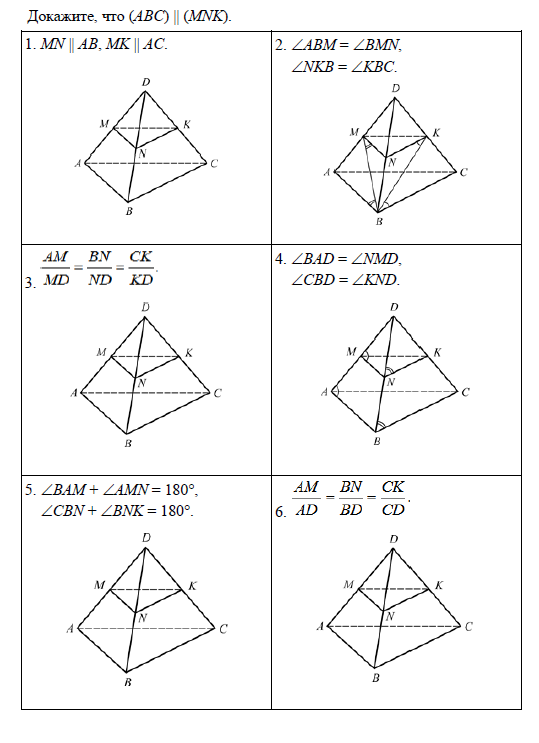 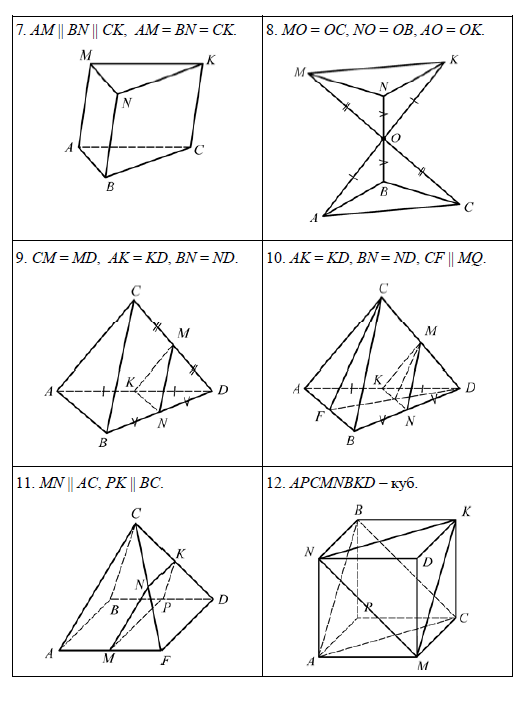 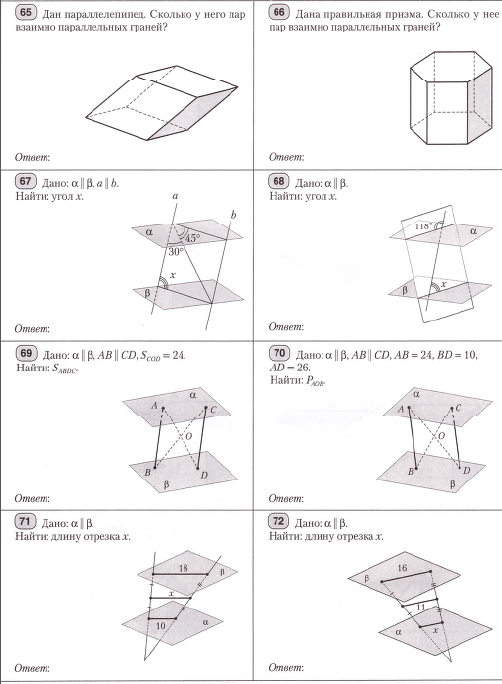 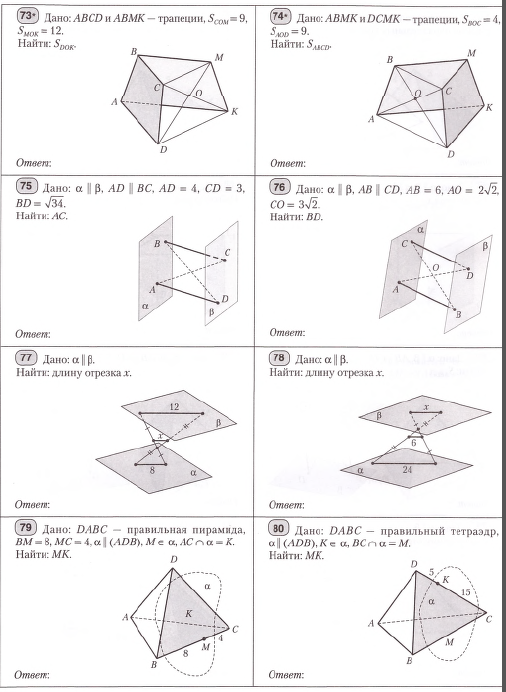 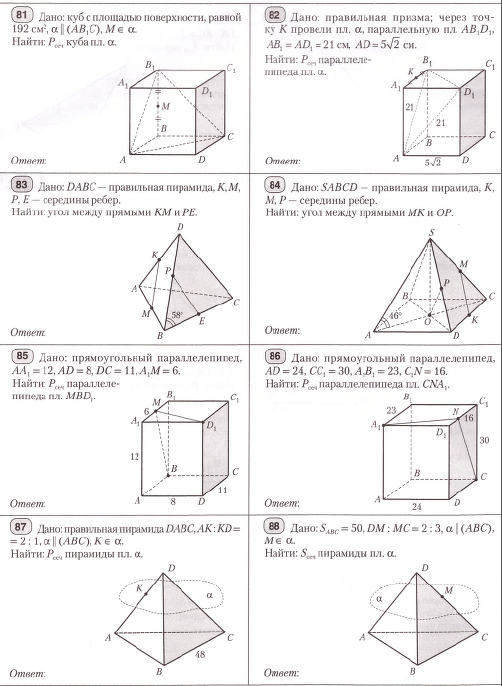 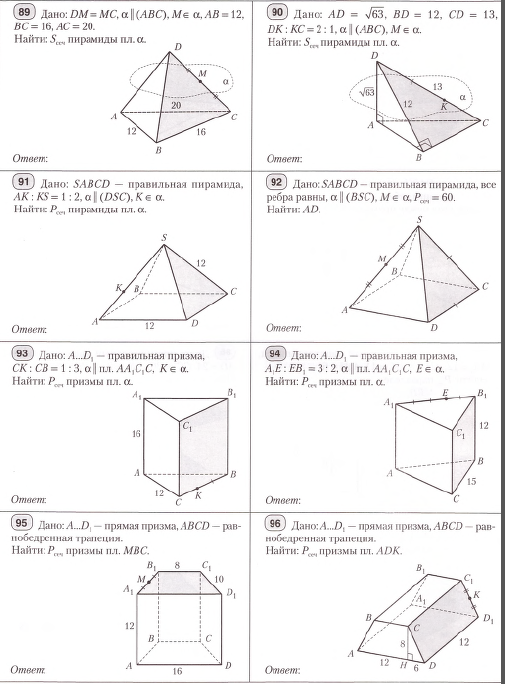 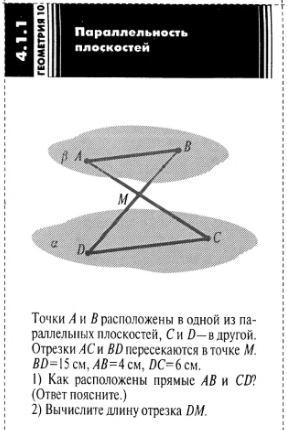 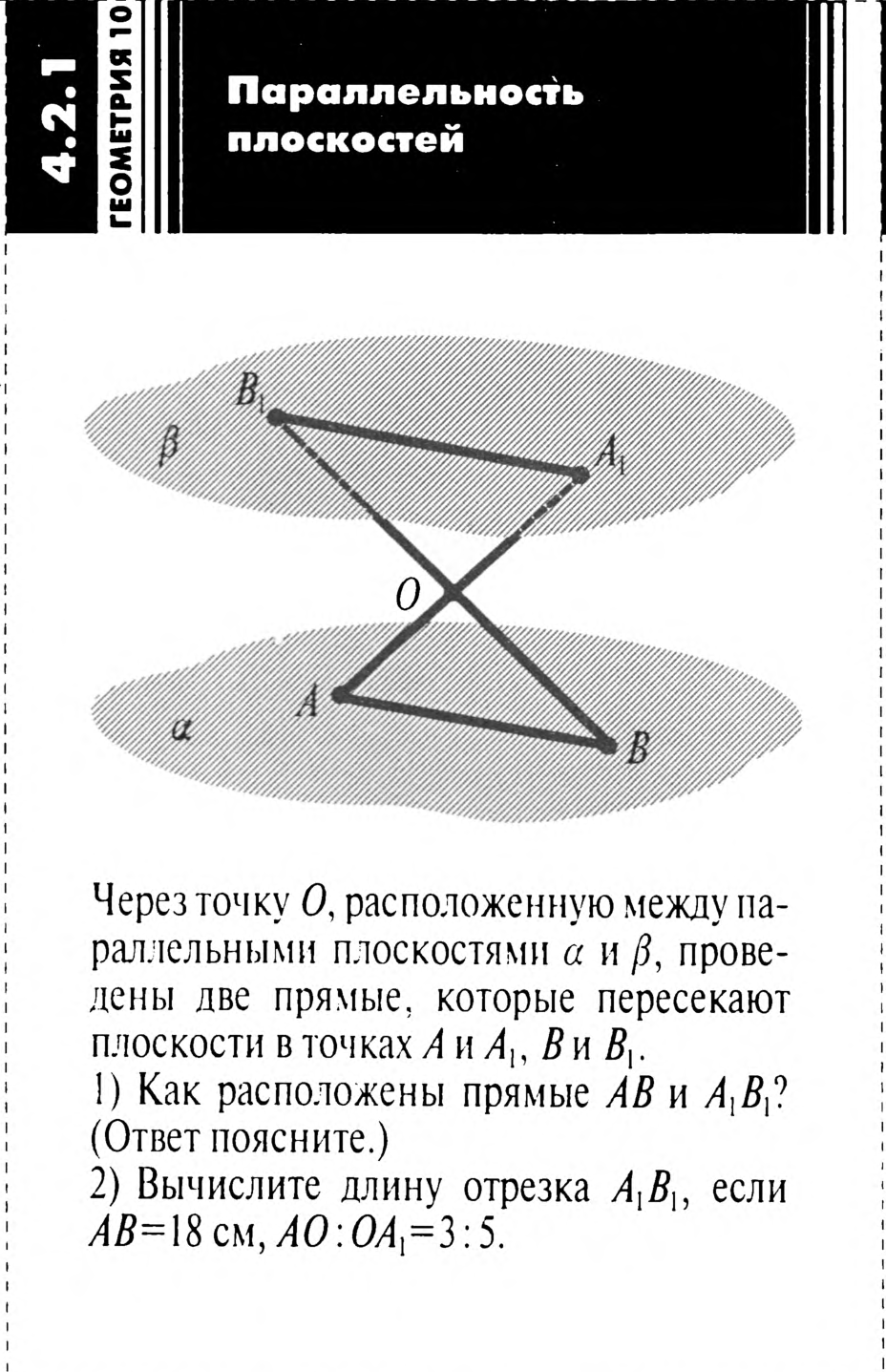 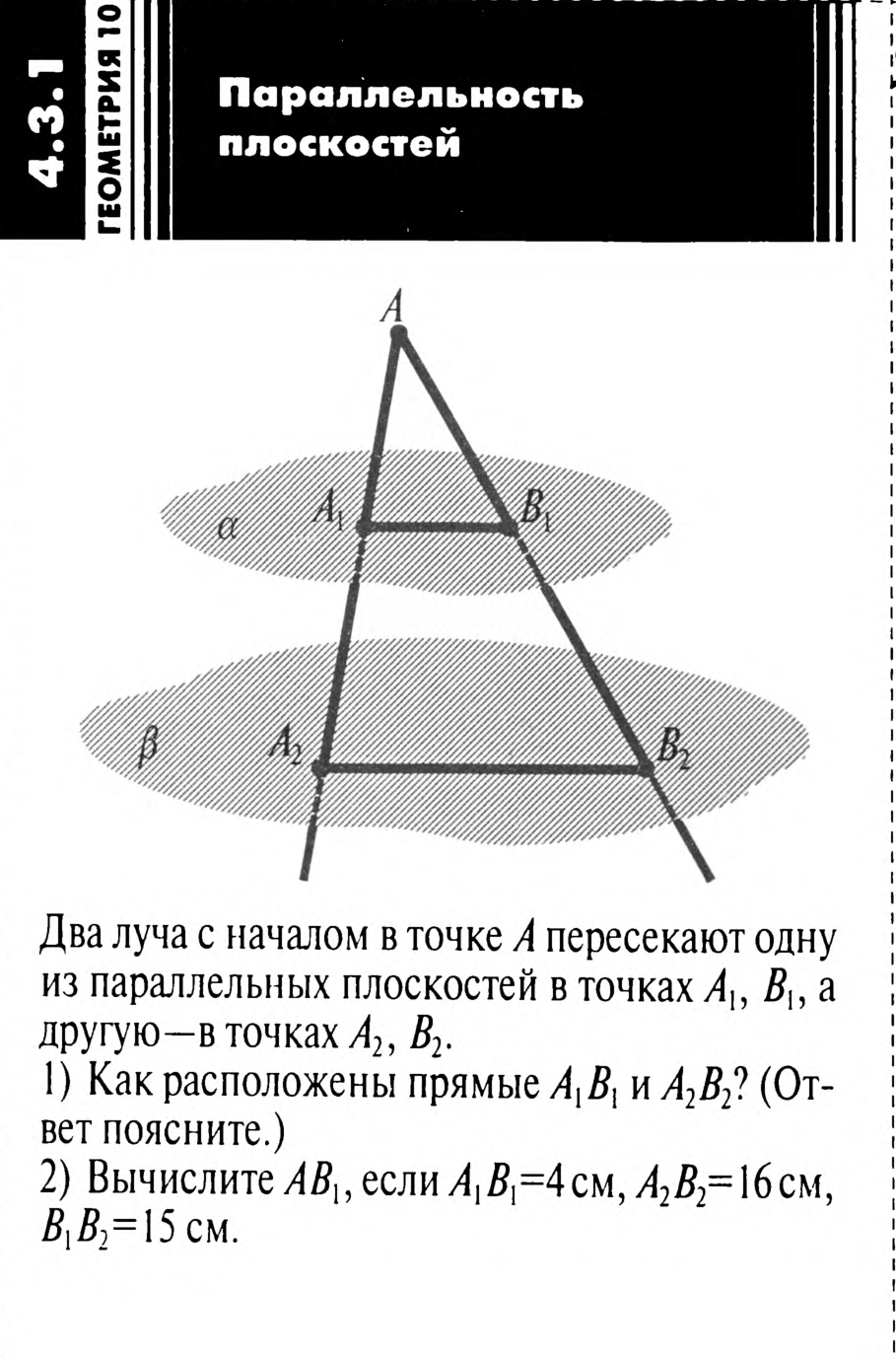 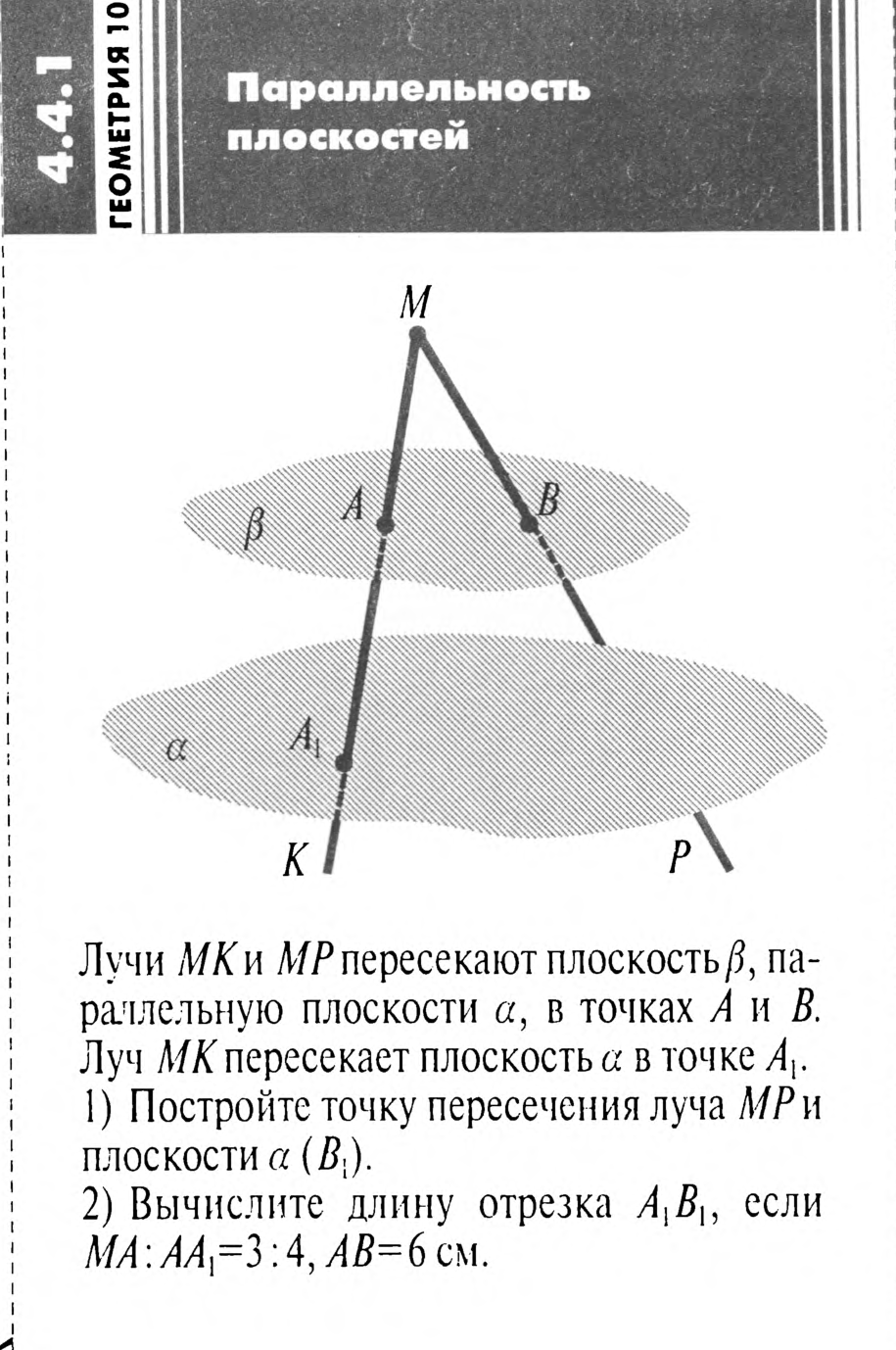 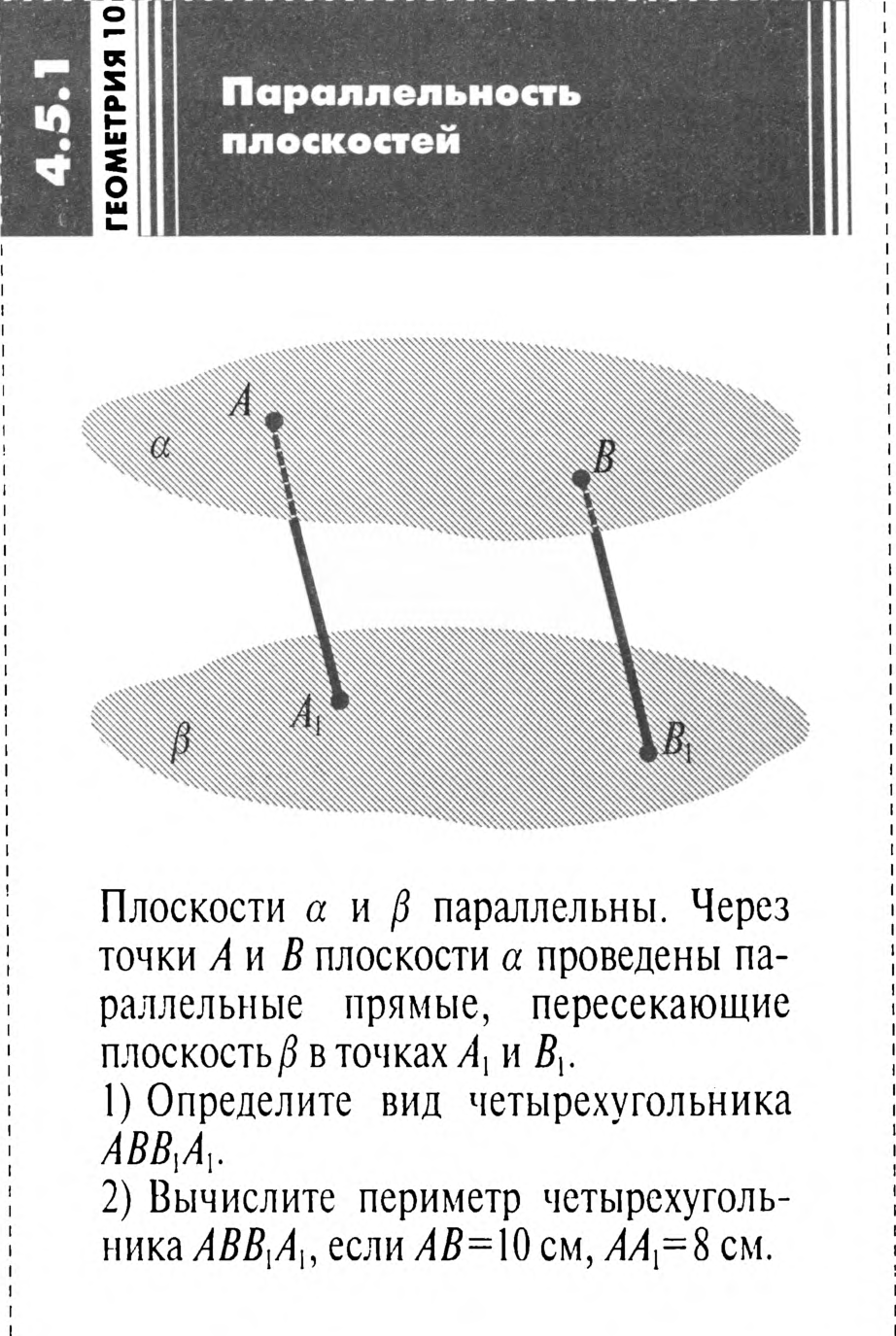 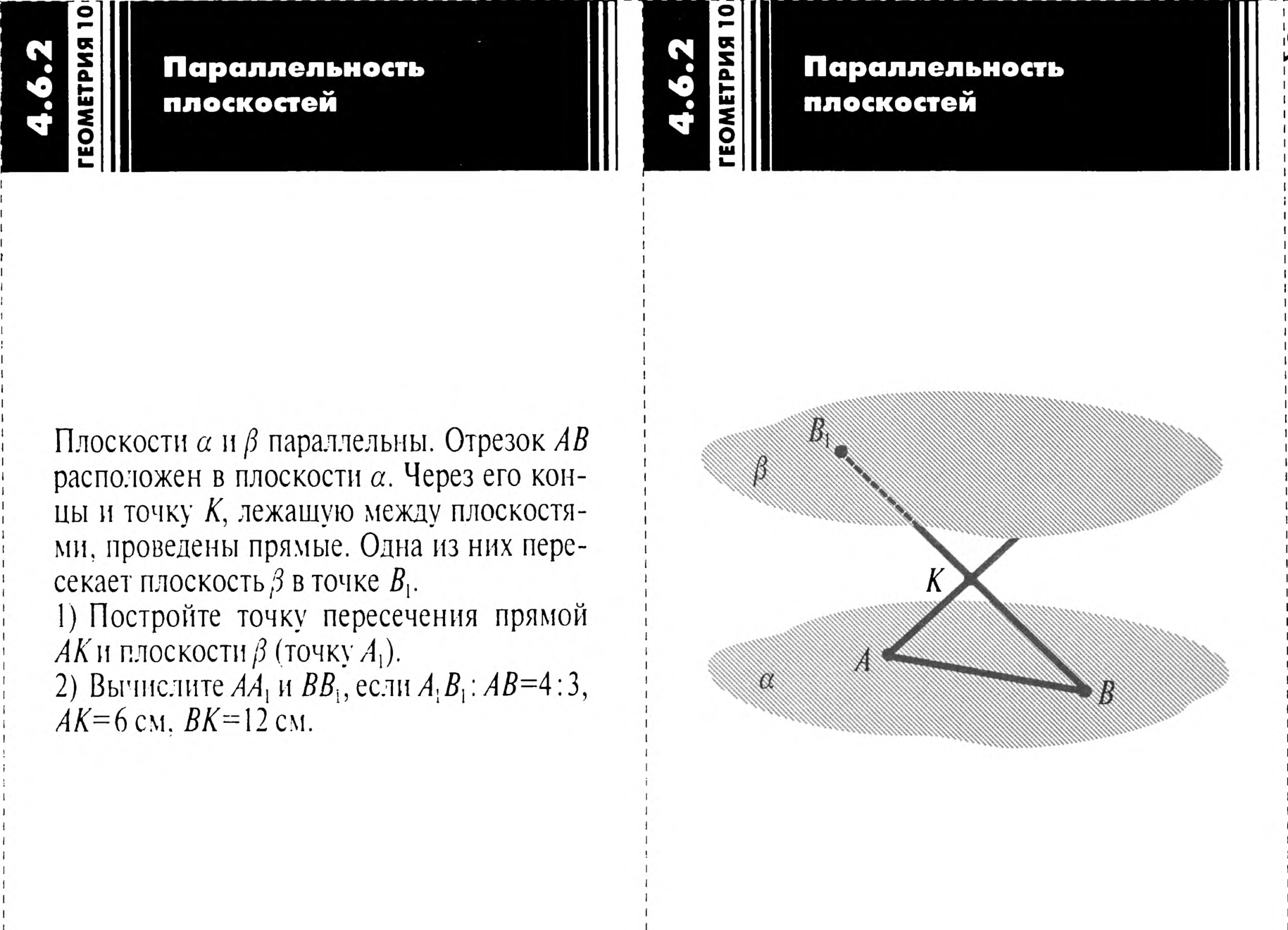 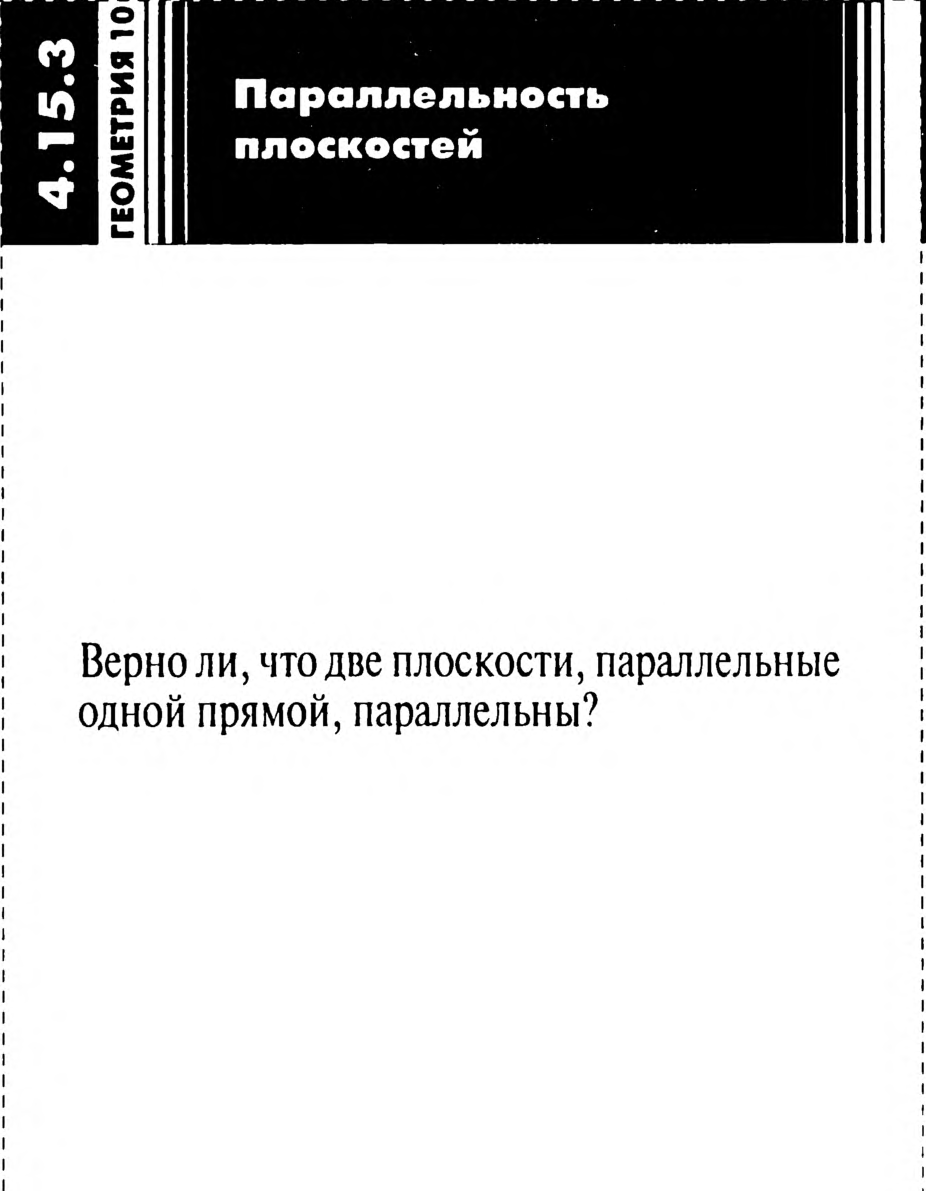 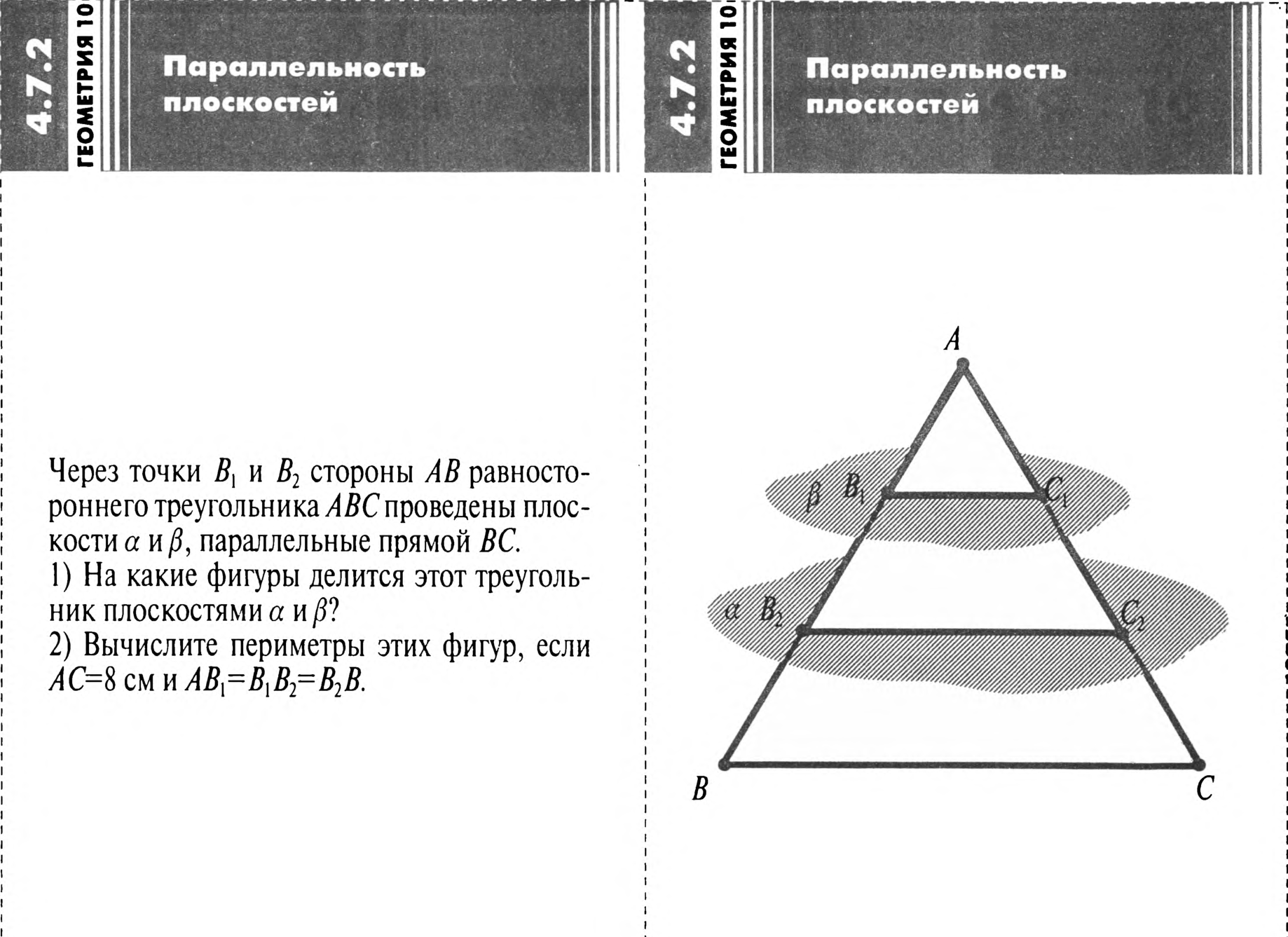 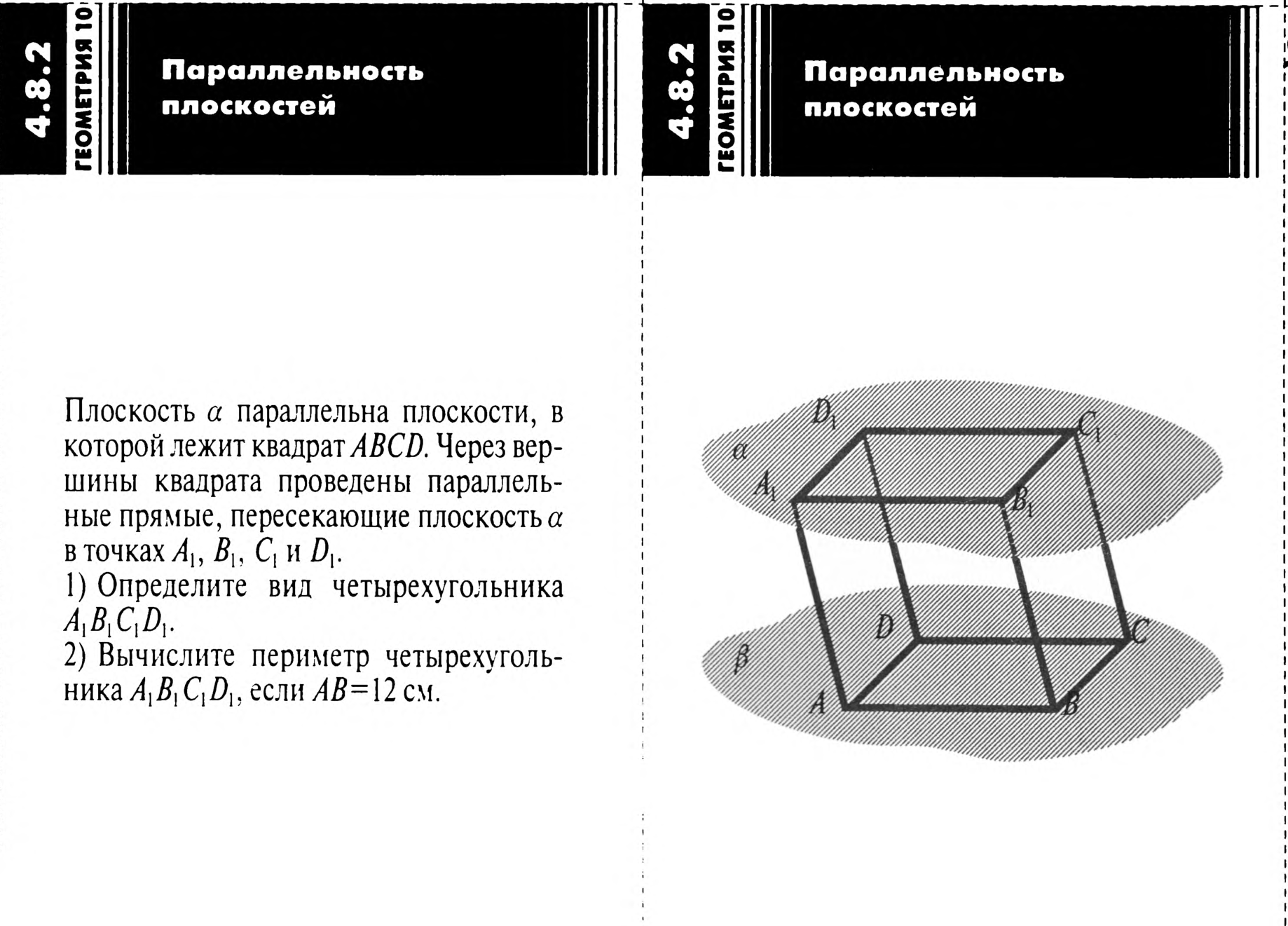 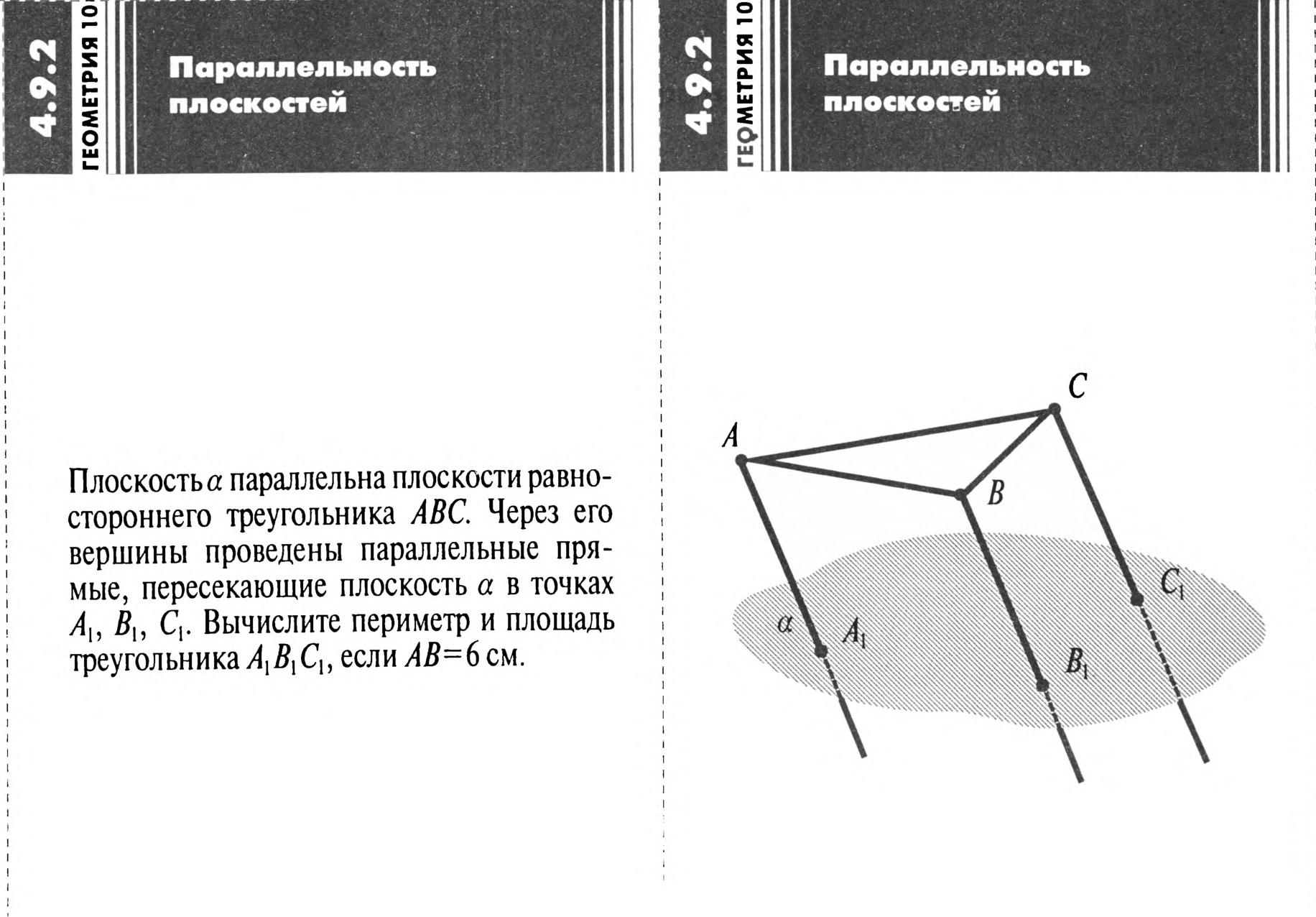 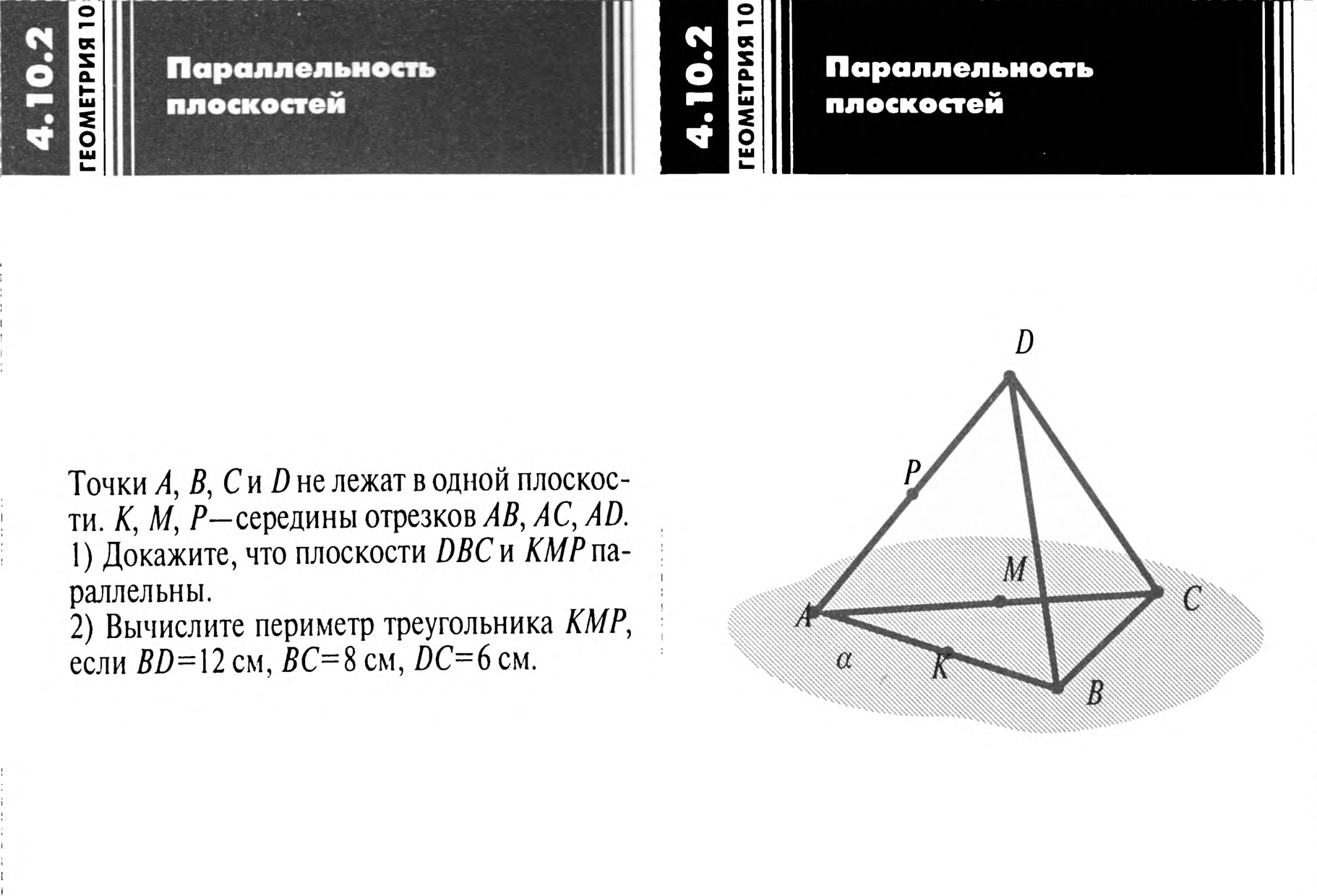 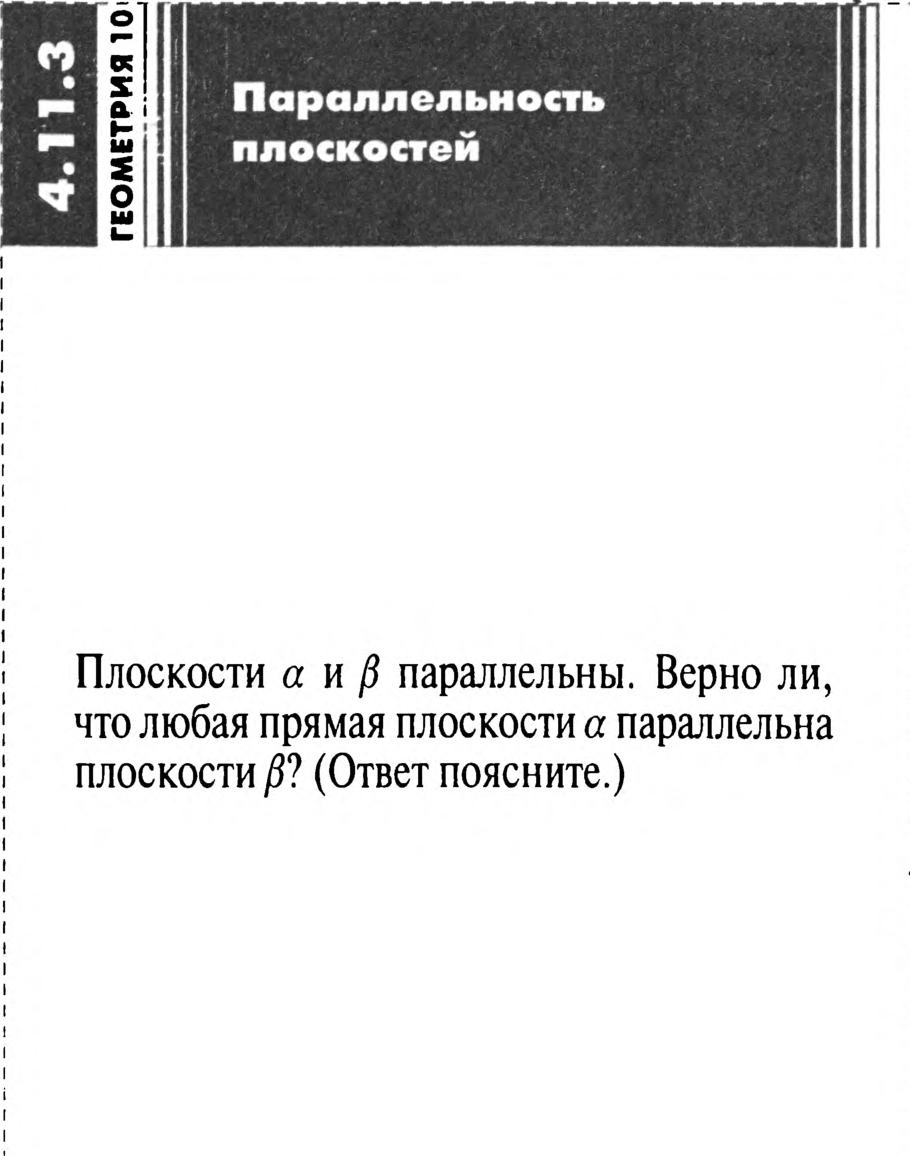 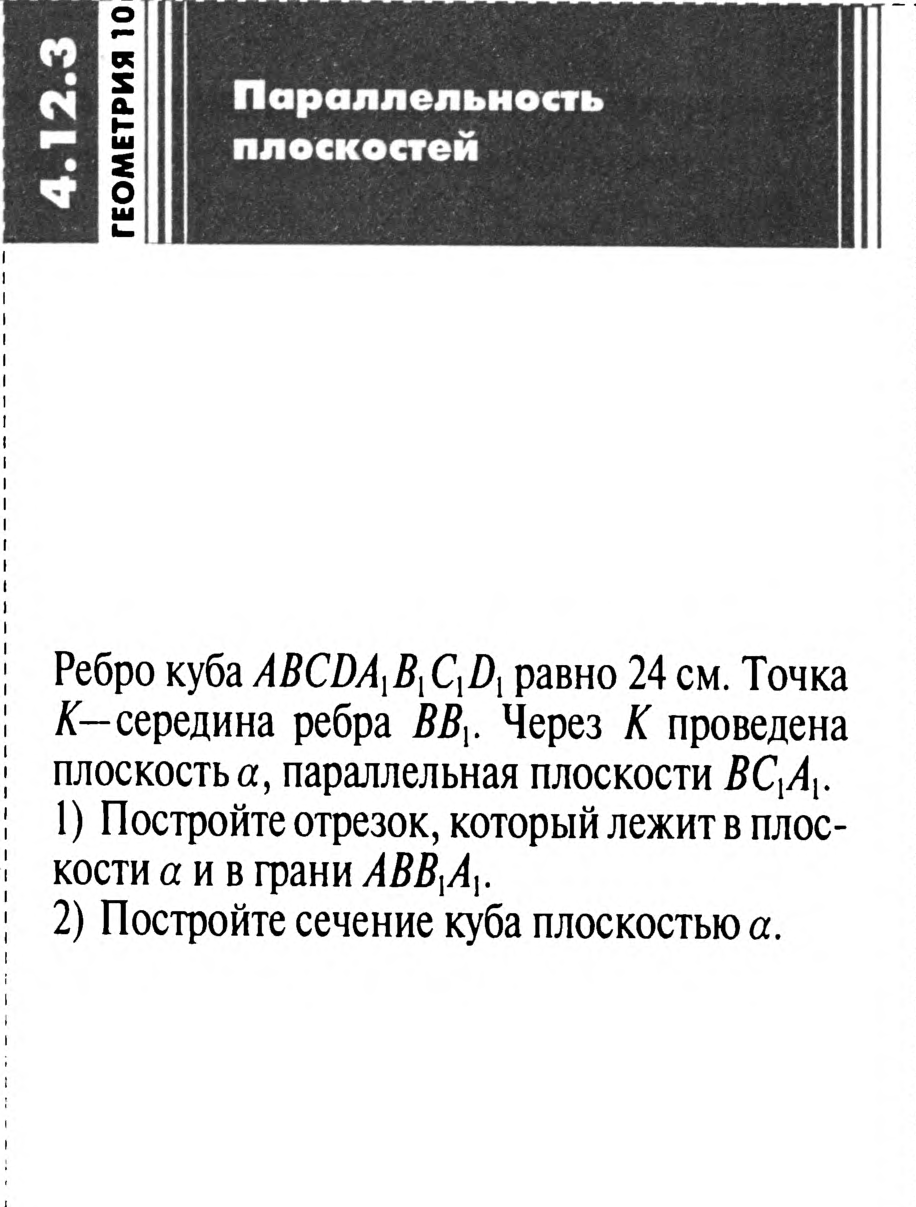 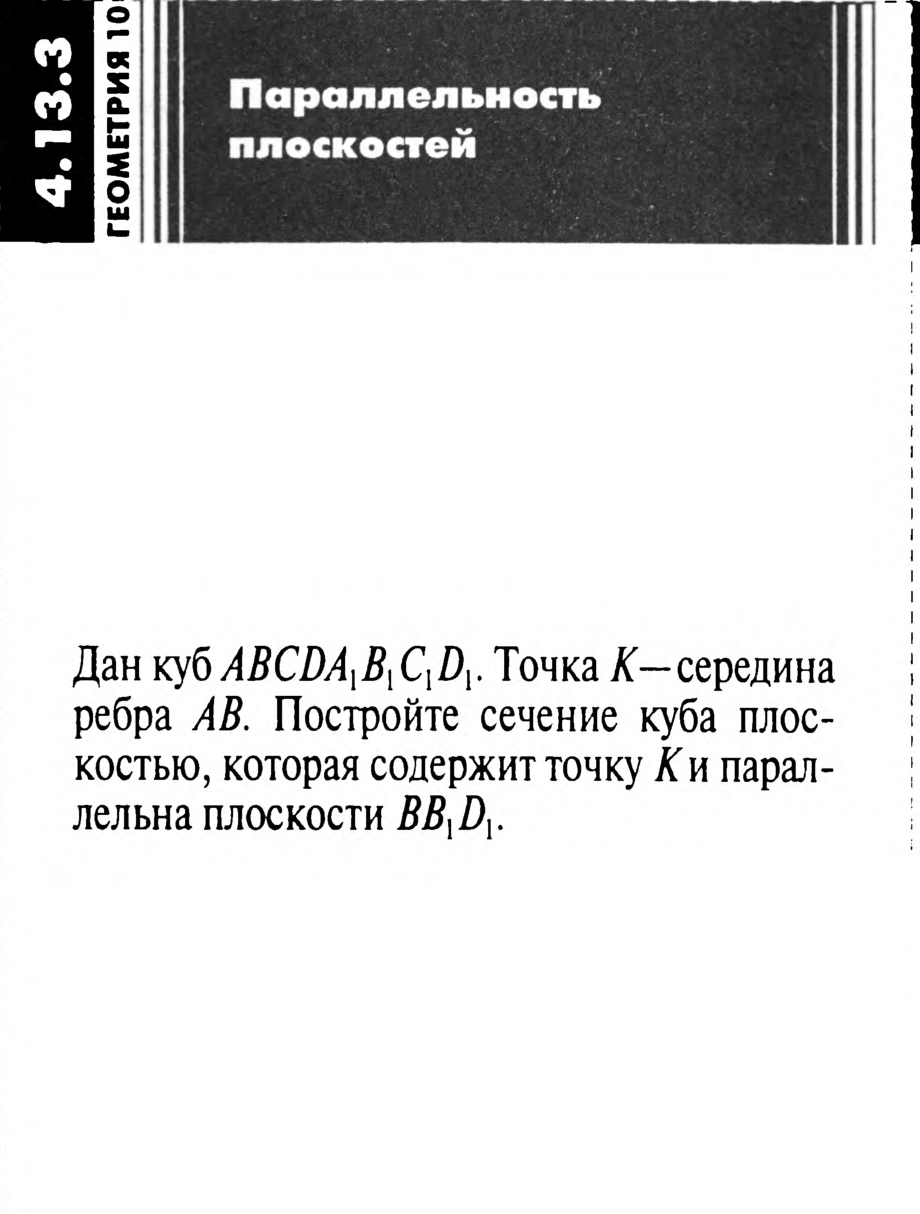 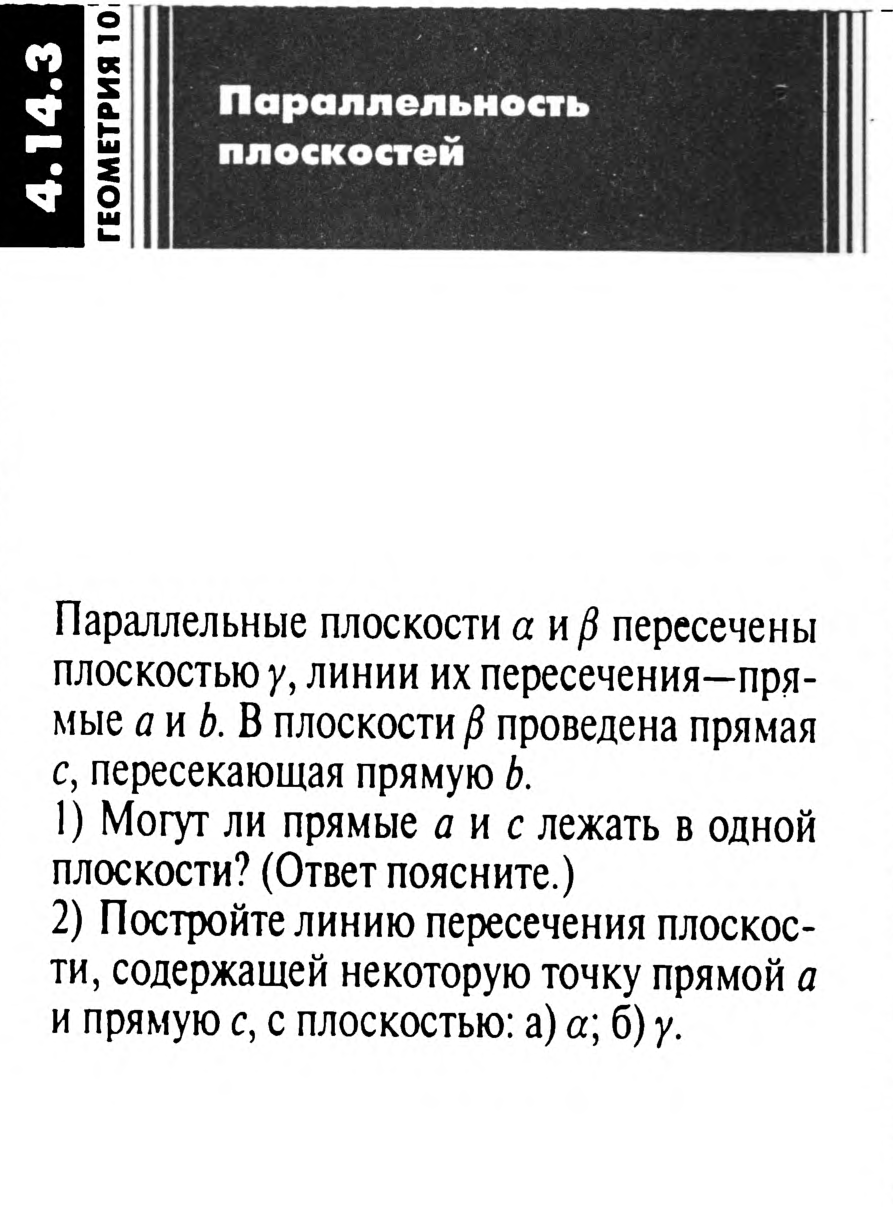 